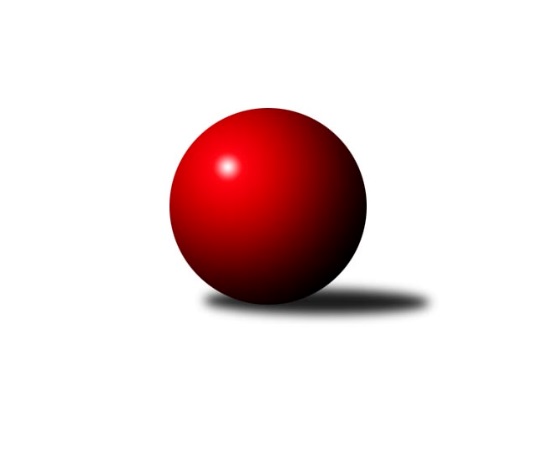 Č.1Ročník 2011/2012	11.9.2011Nejlepšího výkonu v tomto kole: 2650 dosáhlo družstvo: TJ Jiskra Rýmařov ˝A˝Severomoravská divize 2011/2012Výsledky 1. kolaSouhrnný přehled výsledků:TJ Unie Hlubina ˝A˝	- TJ Horní Benešov ˝B˝	4:12	2599:2603		9.9.TJ Sokol Sedlnice ˝A˝	- TJ VOKD Poruba ˝A˝	14:2	2603:2479		9.9.KK Minerva Opava ˝A˝	- TJ Sokol Bohumín ˝A˝	4:12	2565:2622		10.9.KK Hranice ˝A˝	- TJ Pozemstav Prostějov	12:4	2496:2374		10.9.TJ Opava ˝B˝	- KK Šumperk ˝B˝	12:4	2593:2522		10.9.TJ Jiskra Rýmařov ˝A˝	- Sokol Přemyslovice ˝B˝	12:4	2650:2501		10.9.TJ Sokol Chvalíkovice ˝A˝	- TJ  Odry ˝A˝	12:4	2493:2444		11.9.Tabulka družstev:	1.	TJ Sokol Sedlnice ˝A˝	1	1	0	0	14 : 2 	 	 2603	2	2.	TJ Jiskra Rýmařov ˝A˝	1	1	0	0	12 : 4 	 	 2650	2	3.	TJ Sokol Bohumín ˝A˝	1	1	0	0	12 : 4 	 	 2622	2	4.	TJ Horní Benešov ˝B˝	1	1	0	0	12 : 4 	 	 2603	2	5.	TJ Opava ˝B˝	1	1	0	0	12 : 4 	 	 2593	2	6.	KK Hranice ˝A˝	1	1	0	0	12 : 4 	 	 2496	2	7.	TJ Sokol Chvalíkovice ˝A˝	1	1	0	0	12 : 4 	 	 2493	2	8.	TJ Unie Hlubina ˝A˝	1	0	0	1	4 : 12 	 	 2599	0	9.	KK Minerva Opava ˝A˝	1	0	0	1	4 : 12 	 	 2565	0	10.	KK Šumperk ˝B˝	1	0	0	1	4 : 12 	 	 2522	0	11.	Sokol Přemyslovice ˝B˝	1	0	0	1	4 : 12 	 	 2501	0	12.	TJ  Odry ˝A˝	1	0	0	1	4 : 12 	 	 2444	0	13.	TJ Pozemstav Prostějov	1	0	0	1	4 : 12 	 	 2374	0	14.	TJ VOKD Poruba ˝A˝	1	0	0	1	2 : 14 	 	 2479	0Podrobné výsledky kola:	 TJ Unie Hlubina ˝A˝	2599	4:12	2603	TJ Horní Benešov ˝B˝	Michal Zatyko	 	 223 	 235 		458 	 2:0 	 406 	 	212 	 194		Michael Dostál	Josef Kuzma	 	 196 	 209 		405 	 0:2 	 416 	 	207 	 209		Zdeněk Kment	Radmila Pastvová	 	 221 	 223 		444 	 0:2 	 450 	 	216 	 234		Zbyněk Černý	František Oliva	 	 216 	 216 		432 	 0:2 	 455 	 	227 	 228		Zdeněk Černý	Michal Hejtmánek	 	 236 	 238 		474 	 2:0 	 424 	 	210 	 214		Vladislav Pečinka	Jiří Břeska	 	 191 	 195 		386 	 0:2 	 452 	 	232 	 220		Tomáš Černýrozhodčí: Nejlepší výkon utkání: 474 - Michal Hejtmánek	 TJ Sokol Sedlnice ˝A˝	2603	14:2	2479	TJ VOKD Poruba ˝A˝	Adam Chvostek	 	 214 	 188 		402 	 0:2 	 427 	 	213 	 214		Petr Basta	Jaroslav Tobola	 	 202 	 231 		433 	 2:0 	 402 	 	190 	 212		Vladimír Trojek	Michaela Tobolová	 	 229 	 205 		434 	 2:0 	 402 	 	204 	 198		Rostislav Bareš	Jaroslav Chvostek	 	 221 	 226 		447 	 2:0 	 431 	 	219 	 212		Ivo Marek	Miroslav Mikulský	 	 209 	 225 		434 	 2:0 	 421 	 	210 	 211		Martin Skopal	Ivo Stuchlík	 	 227 	 226 		453 	 2:0 	 396 	 	176 	 220		Petr Brablecrozhodčí: Nejlepší výkon utkání: 453 - Ivo Stuchlík	 KK Minerva Opava ˝A˝	2565	4:12	2622	TJ Sokol Bohumín ˝A˝	Tomáš Slavík	 	 220 	 196 		416 	 0:2 	 455 	 	233 	 222		Vladimír Šipula	Jan Strnadel	 	 204 	 203 		407 	 0:2 	 442 	 	229 	 213		Pavel Niesyt	Stanislav Brokl	 	 239 	 193 		432 	 2:0 	 421 	 	230 	 191		Aleš Kohutek	Josef Plšek	 	 201 	 221 		422 	 0:2 	 431 	 	216 	 215		Petr Kuttler	Aleš Fischer	 	 211 	 225 		436 	 0:2 	 438 	 	225 	 213		Fridrich Péli	Vladimír Heiser	 	 222 	 230 		452 	 2:0 	 435 	 	212 	 223		Štefan Dendisrozhodčí: Nejlepší výkon utkání: 455 - Vladimír Šipula	 KK Hranice ˝A˝	2496	12:4	2374	TJ Pozemstav Prostějov	Petr  Pavelka ml	 	 206 	 204 		410 	 2:0 	 394 	 	207 	 187		Jan Stískal	Vladimír Hudec	 	 207 	 219 		426 	 2:0 	 353 	 	172 	 181		Miroslav Vysloužil	Jiří Terrich	 	 225 	 193 		418 	 2:0 	 404 	 	225 	 179		Miroslav Plachý	Kamil Bartoš	 	 225 	 205 		430 	 2:0 	 389 	 	207 	 182		Eva Růžičková	Karel Pitrun	 	 206 	 191 		397 	 0:2 	 406 	 	193 	 213		Stanislav Feike	Petr  Pavelka st	 	 221 	 194 		415 	 0:2 	 428 	 	217 	 211		Martin Zaoralrozhodčí: Nejlepší výkon utkání: 430 - Kamil Bartoš	 TJ Opava ˝B˝	2593	12:4	2522	KK Šumperk ˝B˝	Tomáš Valíček	 	 200 	 218 		418 	 2:0 	 387 	 	194 	 193		Alexandr Rájoš	Marek Hynar	 	 247 	 216 		463 	 2:0 	 443 	 	227 	 216		Milan Vymazal	Petr Schwalbe	 	 211 	 211 		422 	 0:2 	 423 	 	207 	 216		Gustav Vojtek	Josef Němec	 	 196 	 212 		408 	 0:2 	 431 	 	213 	 218		Pavel Heinisch	Pavel Kovalčík	 	 226 	 220 		446 	 2:0 	 429 	 	214 	 215		Petr Matějka	Milan Jahn	 	 227 	 209 		436 	 2:0 	 409 	 	191 	 218		Jan Semrádrozhodčí: Nejlepší výkon utkání: 463 - Marek Hynar	 TJ Jiskra Rýmařov ˝A˝	2650	12:4	2501	Sokol Přemyslovice ˝B˝	Ladislav Janáč	 	 226 	 223 		449 	 2:0 	 407 	 	199 	 208		Jiří Šoupal	Jaroslav Heblák	 	 225 	 207 		432 	 0:2 	 441 	 	230 	 211		Jan Sedláček	Věra Tomanová	 	 220 	 231 		451 	 2:0 	 403 	 	237 	 166		Pavel Močár	Jaroslav Tezzele	 	 198 	 233 		431 	 0:2 	 439 	 	230 	 209		Milan Dvorský	Štěpán Charník	 	 210 	 221 		431 	 2:0 	 424 	 	234 	 190		Josef Grulich	Milan Dědáček	 	 237 	 219 		456 	 2:0 	 387 	 	188 	 199		Eduard Tomekrozhodčí: Nejlepší výkon utkání: 456 - Milan Dědáček	 TJ Sokol Chvalíkovice ˝A˝	2493	12:4	2444	TJ  Odry ˝A˝	David Hendrych	 	 219 	 195 		414 	 2:0 	 393 	 	181 	 212		Stanislav Ovšák	Radek Hendrych	 	 215 	 207 		422 	 2:0 	 363 	 	189 	 174		Jaroslav Lušovský	Josef Hendrych	 	 198 	 186 		384 	 0:2 	 407 	 	191 	 216		Miroslav Dimidenko	Jakub Hendrych	 	 209 	 206 		415 	 2:0 	 411 	 	202 	 209		Marek Frydrych	Martin Šumník	 	 240 	 206 		446 	 2:0 	 445 	 	214 	 231		Karel Chlevišťan	Vladimír Valenta	 	 203 	 209 		412 	 0:2 	 425 	 	217 	 208		Petr Dvorskýrozhodčí: Nejlepší výkon utkání: 446 - Martin ŠumníkPořadí jednotlivců:	jméno hráče	družstvo	celkem	plné	dorážka	chyby	poměr kuž.	Maximum	1.	Michal Hejtmánek 	TJ Unie Hlubina ˝A˝	474.00	306.0	168.0	1.0	1/1	(474)	2.	Marek Hynar 	TJ Opava ˝B˝	463.00	311.0	152.0	3.0	1/1	(463)	3.	Michal Zatyko 	TJ Unie Hlubina ˝A˝	458.00	298.0	160.0	1.0	1/1	(458)	4.	Milan Dědáček 	TJ Jiskra Rýmařov ˝A˝	456.00	325.0	131.0	3.0	1/1	(456)	5.	Vladimír Šipula 	TJ Sokol Bohumín ˝A˝	455.00	298.0	157.0	2.0	1/1	(455)	6.	Zdeněk Černý 	TJ Horní Benešov ˝B˝	455.00	312.0	143.0	3.0	1/1	(455)	7.	Ivo Stuchlík 	TJ Sokol Sedlnice ˝A˝	453.00	302.0	151.0	3.0	1/1	(453)	8.	Tomáš Černý 	TJ Horní Benešov ˝B˝	452.00	287.0	165.0	2.0	1/1	(452)	9.	Vladimír Heiser 	KK Minerva Opava ˝A˝	452.00	304.0	148.0	2.0	1/1	(452)	10.	Věra Tomanová 	TJ Jiskra Rýmařov ˝A˝	451.00	300.0	151.0	1.0	1/1	(451)	11.	Zbyněk Černý 	TJ Horní Benešov ˝B˝	450.00	310.0	140.0	1.0	1/1	(450)	12.	Ladislav Janáč 	TJ Jiskra Rýmařov ˝A˝	449.00	304.0	145.0	4.0	1/1	(449)	13.	Jaroslav Chvostek 	TJ Sokol Sedlnice ˝A˝	447.00	295.0	152.0	2.0	1/1	(447)	14.	Martin Šumník 	TJ Sokol Chvalíkovice ˝A˝	446.00	288.0	158.0	4.0	1/1	(446)	15.	Pavel Kovalčík 	TJ Opava ˝B˝	446.00	307.0	139.0	2.0	1/1	(446)	16.	Karel Chlevišťan 	TJ  Odry ˝A˝	445.00	311.0	134.0	5.0	1/1	(445)	17.	Radmila Pastvová 	TJ Unie Hlubina ˝A˝	444.00	287.0	157.0	1.0	1/1	(444)	18.	Milan Vymazal 	KK Šumperk ˝B˝	443.00	302.0	141.0	7.0	1/1	(443)	19.	Pavel Niesyt 	TJ Sokol Bohumín ˝A˝	442.00	292.0	150.0	3.0	1/1	(442)	20.	Jan Sedláček 	Sokol Přemyslovice ˝B˝	441.00	296.0	145.0	5.0	1/1	(441)	21.	Milan Dvorský 	Sokol Přemyslovice ˝B˝	439.00	299.0	140.0	6.0	1/1	(439)	22.	Fridrich Péli 	TJ Sokol Bohumín ˝A˝	438.00	299.0	139.0	2.0	1/1	(438)	23.	Aleš Fischer 	KK Minerva Opava ˝A˝	436.00	290.0	146.0	2.0	1/1	(436)	24.	Milan Jahn 	TJ Opava ˝B˝	436.00	314.0	122.0	6.0	1/1	(436)	25.	Štefan Dendis 	TJ Sokol Bohumín ˝A˝	435.00	304.0	131.0	1.0	1/1	(435)	26.	Michaela Tobolová 	TJ Sokol Sedlnice ˝A˝	434.00	291.0	143.0	4.0	1/1	(434)	27.	Miroslav Mikulský 	TJ Sokol Sedlnice ˝A˝	434.00	303.0	131.0	5.0	1/1	(434)	28.	Jaroslav Tobola 	TJ Sokol Sedlnice ˝A˝	433.00	295.0	138.0	8.0	1/1	(433)	29.	Jaroslav Heblák 	TJ Jiskra Rýmařov ˝A˝	432.00	288.0	144.0	4.0	1/1	(432)	30.	Stanislav Brokl 	KK Minerva Opava ˝A˝	432.00	295.0	137.0	1.0	1/1	(432)	31.	František Oliva 	TJ Unie Hlubina ˝A˝	432.00	300.0	132.0	2.0	1/1	(432)	32.	Jaroslav Tezzele 	TJ Jiskra Rýmařov ˝A˝	431.00	279.0	152.0	3.0	1/1	(431)	33.	Ivo Marek 	TJ VOKD Poruba ˝A˝	431.00	292.0	139.0	2.0	1/1	(431)	34.	Štěpán Charník 	TJ Jiskra Rýmařov ˝A˝	431.00	296.0	135.0	5.0	1/1	(431)	35.	Pavel Heinisch 	KK Šumperk ˝B˝	431.00	299.0	132.0	6.0	1/1	(431)	36.	Petr Kuttler 	TJ Sokol Bohumín ˝A˝	431.00	303.0	128.0	3.0	1/1	(431)	37.	Kamil Bartoš 	KK Hranice ˝A˝	430.00	285.0	145.0	2.0	1/1	(430)	38.	Petr Matějka 	KK Šumperk ˝B˝	429.00	279.0	150.0	5.0	1/1	(429)	39.	Martin Zaoral 	TJ Pozemstav Prostějov	428.00	277.0	151.0	3.0	1/1	(428)	40.	Petr Basta 	TJ VOKD Poruba ˝A˝	427.00	304.0	123.0	0.0	1/1	(427)	41.	Vladimír Hudec 	KK Hranice ˝A˝	426.00	286.0	140.0	6.0	1/1	(426)	42.	Petr Dvorský 	TJ  Odry ˝A˝	425.00	282.0	143.0	3.0	1/1	(425)	43.	Josef Grulich 	Sokol Přemyslovice ˝B˝	424.00	278.0	146.0	4.0	1/1	(424)	44.	Vladislav Pečinka 	TJ Horní Benešov ˝B˝	424.00	293.0	131.0	2.0	1/1	(424)	45.	Gustav Vojtek 	KK Šumperk ˝B˝	423.00	289.0	134.0	5.0	1/1	(423)	46.	Josef Plšek 	KK Minerva Opava ˝A˝	422.00	281.0	141.0	5.0	1/1	(422)	47.	Radek Hendrych 	TJ Sokol Chvalíkovice ˝A˝	422.00	302.0	120.0	5.0	1/1	(422)	48.	Petr Schwalbe 	TJ Opava ˝B˝	422.00	311.0	111.0	9.0	1/1	(422)	49.	Martin Skopal 	TJ VOKD Poruba ˝A˝	421.00	297.0	124.0	4.0	1/1	(421)	50.	Aleš Kohutek 	TJ Sokol Bohumín ˝A˝	421.00	312.0	109.0	8.0	1/1	(421)	51.	Tomáš Valíček 	TJ Opava ˝B˝	418.00	281.0	137.0	5.0	1/1	(418)	52.	Jiří Terrich 	KK Hranice ˝A˝	418.00	284.0	134.0	3.0	1/1	(418)	53.	Tomáš Slavík 	KK Minerva Opava ˝A˝	416.00	279.0	137.0	8.0	1/1	(416)	54.	Zdeněk Kment 	TJ Horní Benešov ˝B˝	416.00	296.0	120.0	7.0	1/1	(416)	55.	Jakub Hendrych 	TJ Sokol Chvalíkovice ˝A˝	415.00	280.0	135.0	3.0	1/1	(415)	56.	Petr  Pavelka st 	KK Hranice ˝A˝	415.00	301.0	114.0	5.0	1/1	(415)	57.	David Hendrych 	TJ Sokol Chvalíkovice ˝A˝	414.00	289.0	125.0	6.0	1/1	(414)	58.	Vladimír Valenta 	TJ Sokol Chvalíkovice ˝A˝	412.00	287.0	125.0	8.0	1/1	(412)	59.	Marek Frydrych 	TJ  Odry ˝A˝	411.00	288.0	123.0	1.0	1/1	(411)	60.	Petr  Pavelka ml 	KK Hranice ˝A˝	410.00	285.0	125.0	2.0	1/1	(410)	61.	Jan Semrád 	KK Šumperk ˝B˝	409.00	305.0	104.0	11.0	1/1	(409)	62.	Josef Němec 	TJ Opava ˝B˝	408.00	291.0	117.0	4.0	1/1	(408)	63.	Jiří Šoupal 	Sokol Přemyslovice ˝B˝	407.00	256.0	151.0	3.0	1/1	(407)	64.	Miroslav Dimidenko 	TJ  Odry ˝A˝	407.00	292.0	115.0	8.0	1/1	(407)	65.	Jan Strnadel 	KK Minerva Opava ˝A˝	407.00	301.0	106.0	7.0	1/1	(407)	66.	Michael Dostál 	TJ Horní Benešov ˝B˝	406.00	289.0	117.0	7.0	1/1	(406)	67.	Stanislav Feike 	TJ Pozemstav Prostějov	406.00	301.0	105.0	8.0	1/1	(406)	68.	Josef Kuzma 	TJ Unie Hlubina ˝A˝	405.00	299.0	106.0	9.0	1/1	(405)	69.	Miroslav Plachý 	TJ Pozemstav Prostějov	404.00	281.0	123.0	8.0	1/1	(404)	70.	Pavel Močár 	Sokol Přemyslovice ˝B˝	403.00	274.0	129.0	8.0	1/1	(403)	71.	Vladimír Trojek 	TJ VOKD Poruba ˝A˝	402.00	278.0	124.0	3.0	1/1	(402)	72.	Rostislav Bareš 	TJ VOKD Poruba ˝A˝	402.00	286.0	116.0	4.0	1/1	(402)	73.	Adam Chvostek 	TJ Sokol Sedlnice ˝A˝	402.00	288.0	114.0	10.0	1/1	(402)	74.	Karel Pitrun 	KK Hranice ˝A˝	397.00	274.0	123.0	2.0	1/1	(397)	75.	Petr Brablec 	TJ VOKD Poruba ˝A˝	396.00	255.0	141.0	1.0	1/1	(396)	76.	Jan Stískal 	TJ Pozemstav Prostějov	394.00	280.0	114.0	5.0	1/1	(394)	77.	Stanislav Ovšák 	TJ  Odry ˝A˝	393.00	278.0	115.0	9.0	1/1	(393)	78.	Eva Růžičková 	TJ Pozemstav Prostějov	389.00	278.0	111.0	3.0	1/1	(389)	79.	Alexandr Rájoš 	KK Šumperk ˝B˝	387.00	273.0	114.0	9.0	1/1	(387)	80.	Eduard Tomek 	Sokol Přemyslovice ˝B˝	387.00	280.0	107.0	8.0	1/1	(387)	81.	Jiří Břeska 	TJ Unie Hlubina ˝A˝	386.00	281.0	105.0	8.0	1/1	(386)	82.	Josef Hendrych 	TJ Sokol Chvalíkovice ˝A˝	384.00	270.0	114.0	7.0	1/1	(384)	83.	Jaroslav Lušovský 	TJ  Odry ˝A˝	363.00	252.0	111.0	8.0	1/1	(363)	84.	Miroslav Vysloužil 	TJ Pozemstav Prostějov	353.00	249.0	104.0	8.0	1/1	(353)Sportovně technické informace:Starty náhradníků:registrační číslo	jméno a příjmení 	datum startu 	družstvo	číslo startu
Hráči dopsaní na soupisku:registrační číslo	jméno a příjmení 	datum startu 	družstvo	Program dalšího kola:2. kolo16.9.2011	pá	17:00	TJ Sokol Sedlnice ˝A˝ - TJ Sokol Chvalíkovice ˝A˝	17.9.2011	so	9:00	TJ  Odry ˝A˝ - TJ Jiskra Rýmařov ˝A˝	17.9.2011	so	9:00	TJ Sokol Bohumín ˝A˝ - KK Hranice ˝A˝	17.9.2011	so	9:00	TJ Pozemstav Prostějov - TJ Unie Hlubina ˝A˝	17.9.2011	so	10:00	KK Šumperk ˝B˝ - TJ VOKD Poruba ˝A˝	17.9.2011	so	15:30	Sokol Přemyslovice ˝B˝ - KK Minerva Opava ˝A˝	17.9.2011	so	16:00	TJ Horní Benešov ˝B˝ - TJ Opava ˝B˝	Nejlepší šestka kola - absolutněNejlepší šestka kola - absolutněNejlepší šestka kola - absolutněNejlepší šestka kola - absolutněNejlepší šestka kola - dle průměru kuželenNejlepší šestka kola - dle průměru kuželenNejlepší šestka kola - dle průměru kuželenNejlepší šestka kola - dle průměru kuželenNejlepší šestka kola - dle průměru kuželenPočetJménoNázev týmuVýkonPočetJménoNázev týmuPrůměr (%)Výkon1xMichal HejtmánekHlubina A4741xMichal HejtmánekHlubina A110.084741xMarek HynarTJ Opava B4631xMartin ŠumníkChvalíkov. A109.824461xMichal ZatykoHlubina A4581xKarel ChlevišťanTJ Odry109.584451xMilan DědáčekRýmařov A4561xMarek HynarTJ Opava B107.864631xVladimír ŠipulaBohumín A4551xIvo StuchlíkSedlnice A107.64531xZdeněk ČernýHorní Benešov B4551xMilan DědáčekRýmařov A107.2456